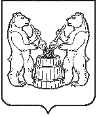 АДМИНИСТРАЦИЯУСТЬЯНСКОГО МУНИЦИПАЛЬНОГО РАЙОНААРХАНГЕЛЬСКОЙ ОБЛАСТИПОСТАНОВЛЕНИЕот 11 мая 2022 года № 823р.п. ОктябрьскийОб установлении публичного сервитутаНа основании ходатайства публичного акционерного общества «Россети Северо-Запад» в соответствии с подпунктом 1 статьи 39.37, подпунктом 5 статьи 39.38 и подпунктом 2 пункта 1 статьи 39.43 Земельного кодекса Российской Федерации администрация Устьянского муниципального района Архангельской области ПОСТАНОВЛЯЕТ:1. Установить в пользу публичного акционерного общества «Россети Северо-Запад» (ОГРН 1047855175785, ИНН 7802312751, почтовый адрес: 196247, Россия, город Санкт-Петербург, площадь Конституции, дом 3, литер А, помещение 16Н, адрес электронной почты: post@mrsksevzap.ru) публичный сервитут общей площадью 16552 кв.м., в том числе: по земельному участку 29:18:121001:9 (входит в единое землепользование с кадастровым номером 29:18:000000:95) – 1536 кв.м., в целях размещения электросетевого хозяйства ВЛЗ-10 кВ от ВЛ-10-228-08 до проектируемой КТП-10/0,4 кВ, КТП-10/0,4 кВ в отношении:1.1. земель, расположенных в кадастровых кварталах: 29:18:120401, 29:18:121001, 29:18:120801, а также на земельном участке с кадастровым номером 29:18:121001:9, входящим в единое землепользование 29:18:000000:95.Утвердить границы публичного сервитута согласно приложению.Срок публичного сервитута устанавливается на 49 (сорок девять) лет.Срок, в течение которого использование частей земельных участков и расположенных на них объектов недвижимого имущества в соответствии с их разрешенным использованием будет невозможно или существенно затруднено в связи с осуществлением сервитута, составляет не более 3-х месяцев.Обоснованием необходимости установления публичного сервитута является действующее законодательство для строительства и эксплуатации ВЛЗ-10 кВ от ВЛ-10-228-08 до проектируемой КТП-10/0,4 кВ, КТП-10/0,4 кВ на основании договора №СПБ80-15480В/20 от 18.11.2020г.Порядок установления зон с особыми условиями использования территорий и содержание ограничений прав на земельные участки в границах таких зон установлен постановлением Правительства Российской Федерации от 24.02.2009 № 160 «О порядке установления охранных зон объектов электросетевого хозяйства и особых условий использования земельных участков, расположенных в границах таких зон».Обладатель публичного сервитута обязан привести земельный участок в состояние, пригодное для его использования в соответствии с разрешенным использованием, в срок не позднее, чем три месяца после завершения ремонта (реконструкции) инженерного сооружения, для эксплуатации которого был установлен публичный сервитут.Обладатель публичного сервитута обязан снести объекты, размещенные им на основании публичного сервитута, и осуществить при необходимости рекультивацию земельного участка в срок не позднее, чем шесть месяцев с момента прекращения публичного сервитута.Обладатель публичного сервитута вправе до окончания срока публичного сервитута обратиться с ходатайством об установлении публичного сервитута на новый срок.Комитету по управлению муниципальным имуществом администрации Устьянского муниципального района Архангельской области в течении 5 рабочих дней со дня принятия решения об установлении публичного сервитута обеспечить опубликование настоящего постановления (за исключением приложений к нему) в муниципальном вестнике «Устьяны» и разместить на официальном сайте администрации Устьянского муниципального района Архангельской области в информационно-телекоммуникационной сети «Интернет».Публичный сервитут считается установленным со дня внесения сведений о нем в Едином государственном реестре недвижимости.Глава Устьянского муниципального района                		          	       С.А. КотловПриложение 1к постановлению администрацииУстьянского муниципального районаАрхангельской области  от 11 мая 2022 г. № 823Публичный сервитут для размещения объекта «Строительство ВЛЗ-10 кВ от ВЛ-10-228-08 до проектируемой КТП-10/0,4 кВ, КТП-10/0,4 кВ для подключения базы отдыха в Устьянском районе Архангельской области Муниципальное образование «Орловское» урочище «Молочиха» ЗУ 29:18:120801:66 (Сафин С.И.)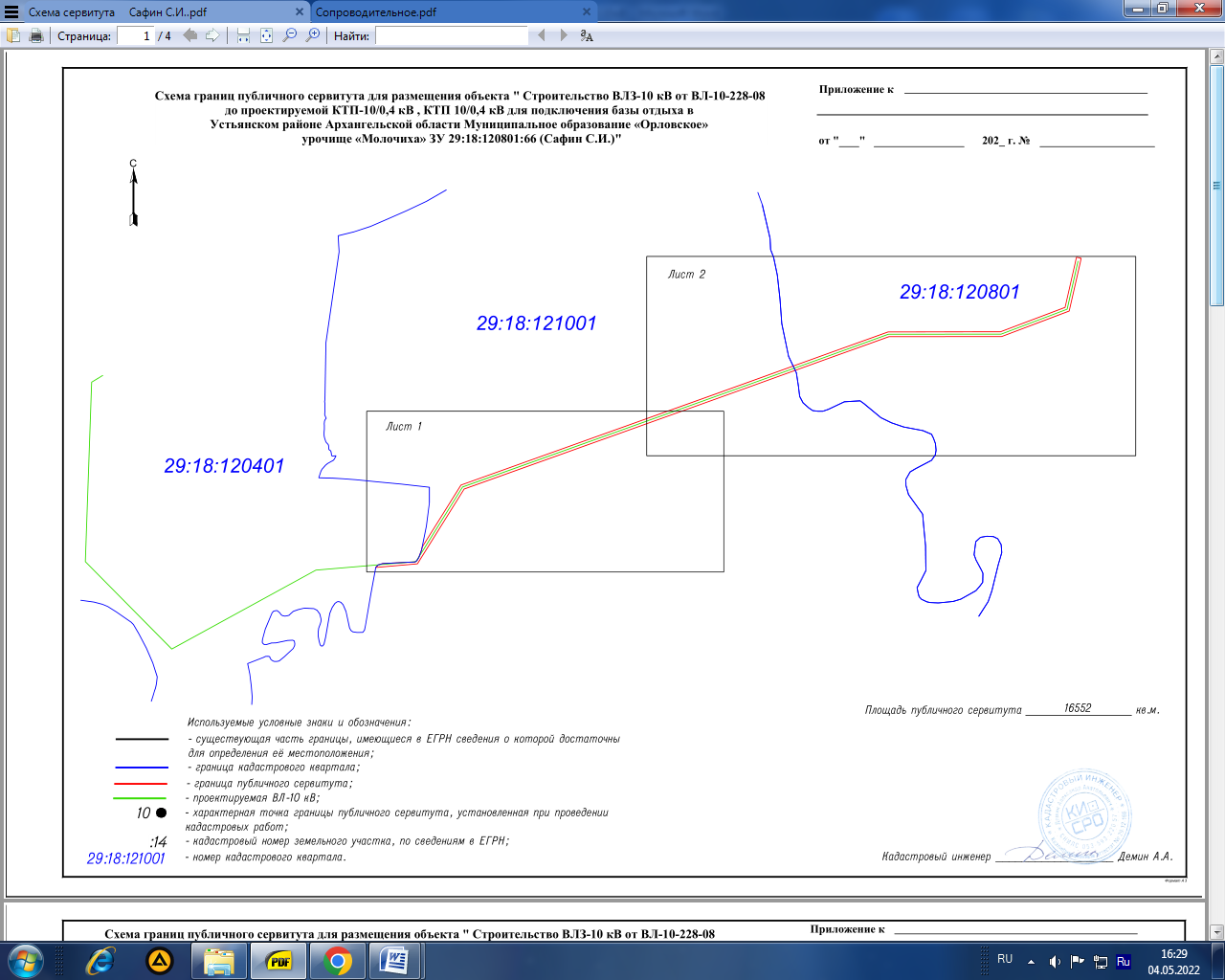 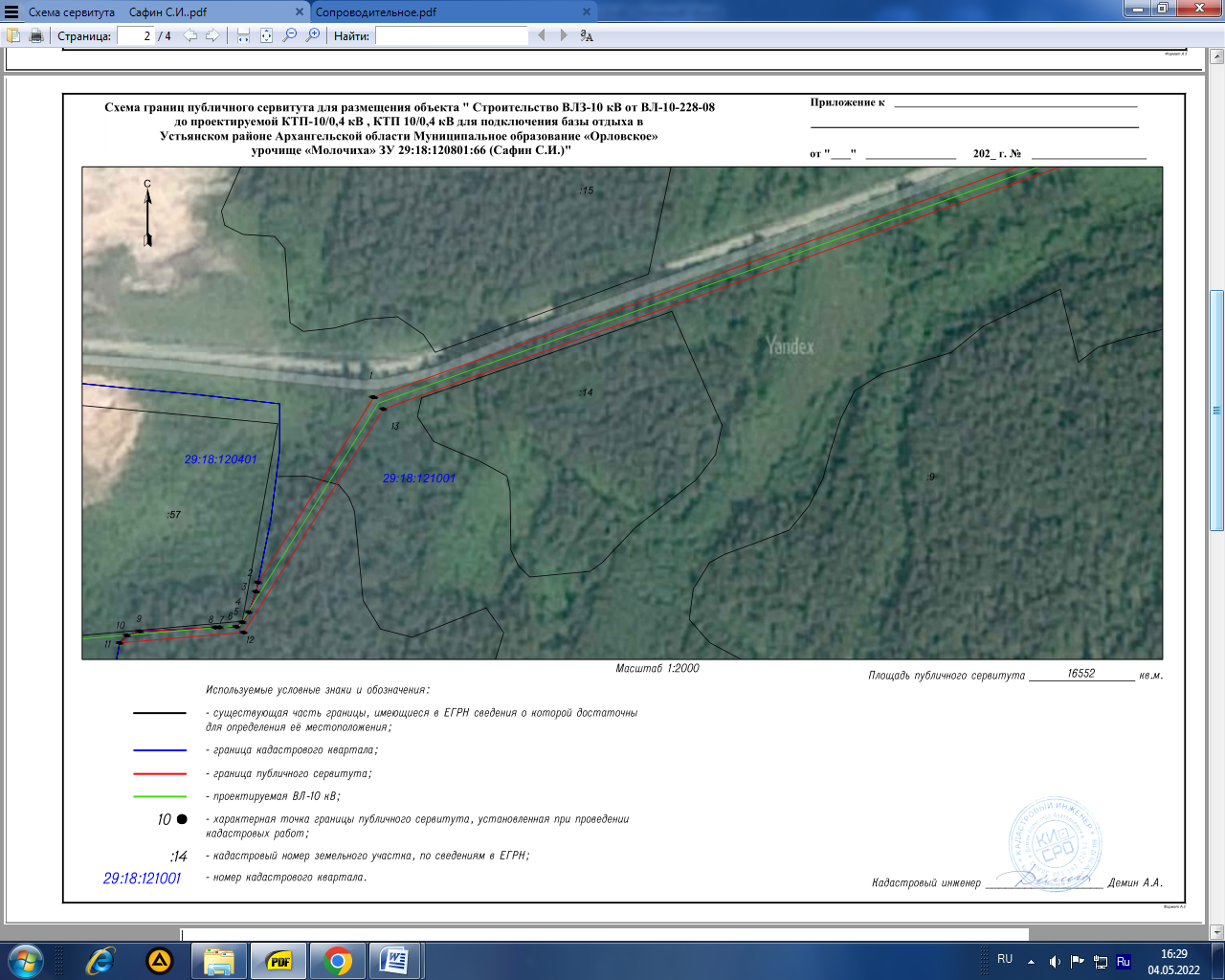 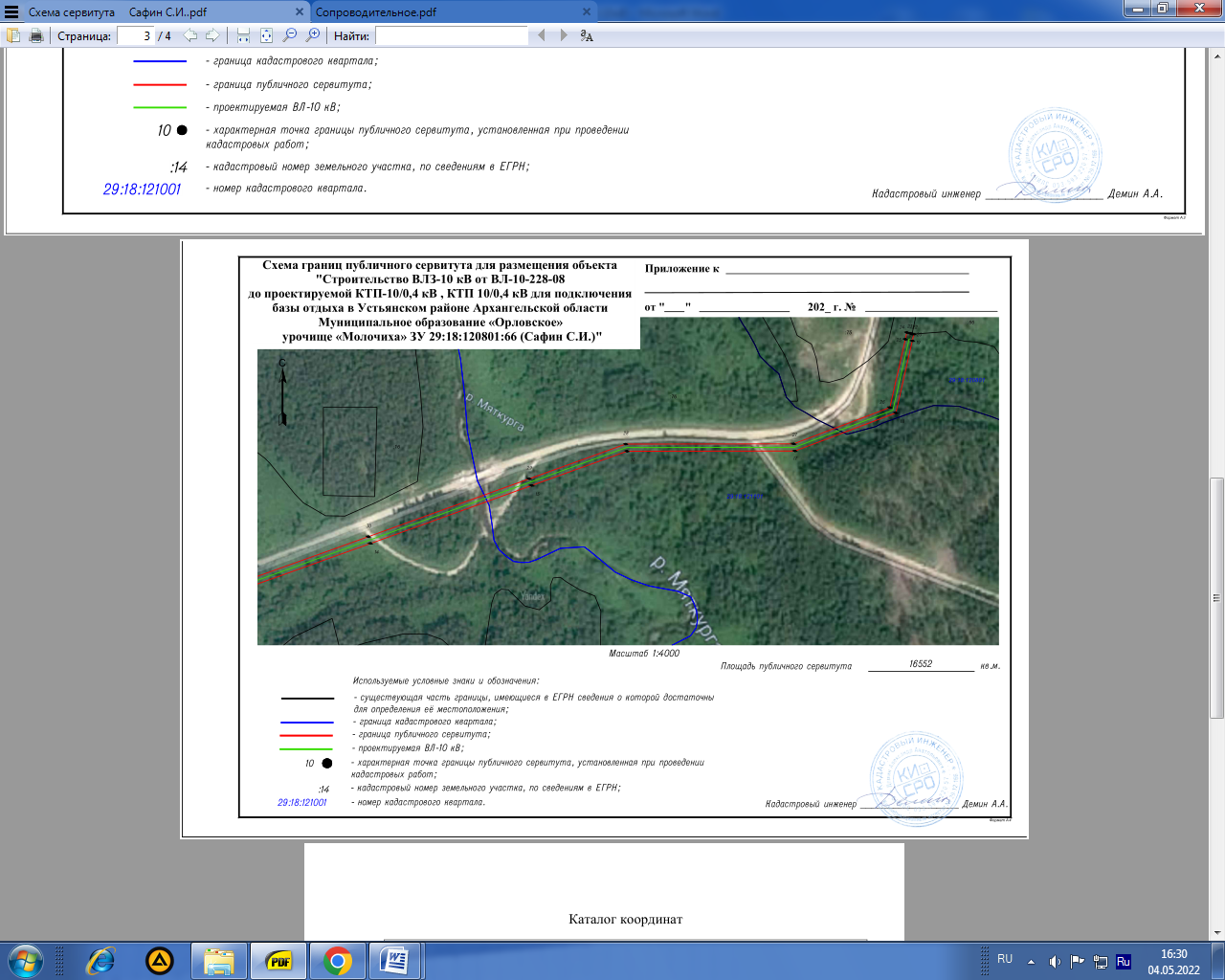 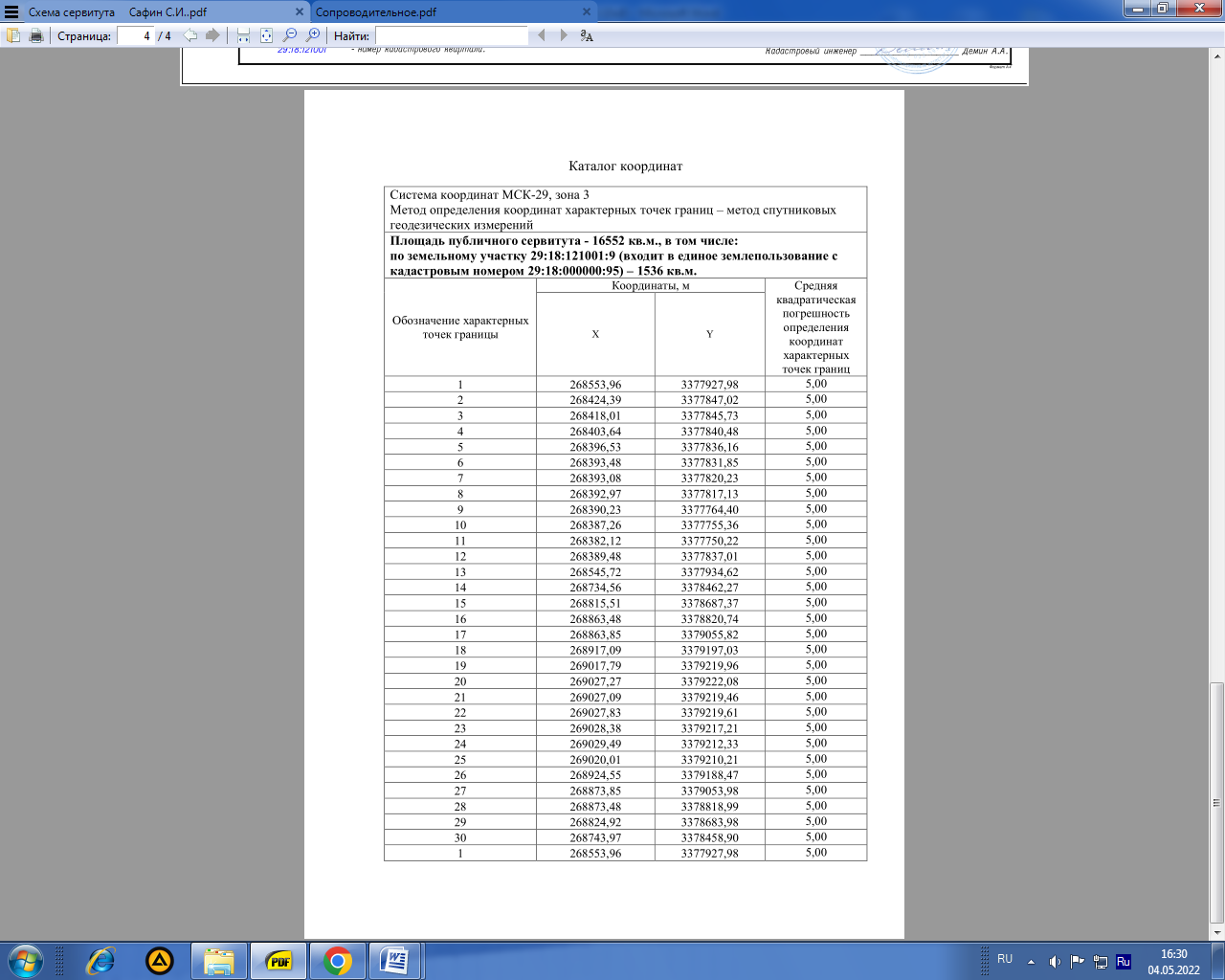 